Jelen nyilatkozathoz kötelezően csatolandó dokumentumok:a műsorszám tartalmi, szerkezeti, gyártási leírása (1 db pdf)a szerkesztő nyilatkozata arról, hogy milyen eszközökkel, mely stúdióban kívánja elkészíteni a hangjátékot (a műsorszám elkészítését vállaló stúdió bemutatása, technikai felszereltsége) (1 db pdf)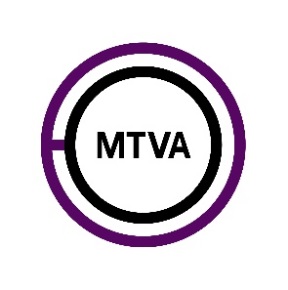 CSERÉSMIKLÓS2018CSERÉSMIKLÓS2018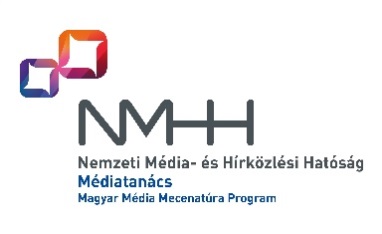 PÁLYÁZATI KÉRELEM
SZERKESZTŐI NYILATKOZATPÁLYÁZATI KÉRELEM
SZERKESZTŐI NYILATKOZATa pályázó / pénzügyi lebonyolító nevea pályázó / pénzügyi lebonyolító neveműsorszám címeműsorszám címea szerkesztő nevea szerkesztő neveAlulírott a fentiekben megnevezett műsorszám szerkesztőjeként kijelentem, hogya pályázati felhívásban előírt feltételeket, az Általános Pályázati Feltételek előírásait és a pályázati dokumentáció teljes tartalmát ismerem;a pályázóval a műsorszám megvalósítására jogviszonyban állok;személyes garanciát vállalok arra, hogy a pályázati felhívás, az Általános Pályázati Feltételek, a pályázati kérelem, a szerkesztő koncepciója, a műsorszám tartalmi, szerkezeti, gyártási leírása, valamint a közszolgálati célú műsorszámoktól elvárható minőségi követelmények keretei között a lehető legmagasabb színvonalon készítem el a hangjátékot/hangjáték sorozatot;a pályázat benyújtását követően a nyilatkozatokban és az egyéb kötelező dokumentumokban megjelölt gyártási információkat illető bármely vállalás ellehetetlenülése esetén gondoskodom annak azonos színvonalon való, a műsorszám színvonalát semmivel sem csorbító kiváltásáról.Tudomásul veszem, hogy amennyiben a benyújtott pályázat a Médiatanács által támogatásban részesül, úgy a jelen nyilatkozatom a támogatási szerződés mellékletét képezi.Vállalom, hogy nyertes pályázat esetén a pályázó támogatási szerződés szerinti beszámolójához igazolást adok a c) pontban foglaltak maradéktalan teljesüléséről, továbbá, hogy a beszámoló elutasítása érintheti a közreműködésemmel a jövőben benyújtásra kerülő pályázatok sorsát.Alulírott a fentiekben megnevezett műsorszám szerkesztőjeként kijelentem, hogya pályázati felhívásban előírt feltételeket, az Általános Pályázati Feltételek előírásait és a pályázati dokumentáció teljes tartalmát ismerem;a pályázóval a műsorszám megvalósítására jogviszonyban állok;személyes garanciát vállalok arra, hogy a pályázati felhívás, az Általános Pályázati Feltételek, a pályázati kérelem, a szerkesztő koncepciója, a műsorszám tartalmi, szerkezeti, gyártási leírása, valamint a közszolgálati célú műsorszámoktól elvárható minőségi követelmények keretei között a lehető legmagasabb színvonalon készítem el a hangjátékot/hangjáték sorozatot;a pályázat benyújtását követően a nyilatkozatokban és az egyéb kötelező dokumentumokban megjelölt gyártási információkat illető bármely vállalás ellehetetlenülése esetén gondoskodom annak azonos színvonalon való, a műsorszám színvonalát semmivel sem csorbító kiváltásáról.Tudomásul veszem, hogy amennyiben a benyújtott pályázat a Médiatanács által támogatásban részesül, úgy a jelen nyilatkozatom a támogatási szerződés mellékletét képezi.Vállalom, hogy nyertes pályázat esetén a pályázó támogatási szerződés szerinti beszámolójához igazolást adok a c) pontban foglaltak maradéktalan teljesüléséről, továbbá, hogy a beszámoló elutasítása érintheti a közreműködésemmel a jövőben benyújtásra kerülő pályázatok sorsát.Alulírott a fentiekben megnevezett műsorszám szerkesztőjeként kijelentem, hogya pályázati felhívásban előírt feltételeket, az Általános Pályázati Feltételek előírásait és a pályázati dokumentáció teljes tartalmát ismerem;a pályázóval a műsorszám megvalósítására jogviszonyban állok;személyes garanciát vállalok arra, hogy a pályázati felhívás, az Általános Pályázati Feltételek, a pályázati kérelem, a szerkesztő koncepciója, a műsorszám tartalmi, szerkezeti, gyártási leírása, valamint a közszolgálati célú műsorszámoktól elvárható minőségi követelmények keretei között a lehető legmagasabb színvonalon készítem el a hangjátékot/hangjáték sorozatot;a pályázat benyújtását követően a nyilatkozatokban és az egyéb kötelező dokumentumokban megjelölt gyártási információkat illető bármely vállalás ellehetetlenülése esetén gondoskodom annak azonos színvonalon való, a műsorszám színvonalát semmivel sem csorbító kiváltásáról.Tudomásul veszem, hogy amennyiben a benyújtott pályázat a Médiatanács által támogatásban részesül, úgy a jelen nyilatkozatom a támogatási szerződés mellékletét képezi.Vállalom, hogy nyertes pályázat esetén a pályázó támogatási szerződés szerinti beszámolójához igazolást adok a c) pontban foglaltak maradéktalan teljesüléséről, továbbá, hogy a beszámoló elutasítása érintheti a közreműködésemmel a jövőben benyújtásra kerülő pályázatok sorsát.Alulírott a fentiekben megnevezett műsorszám szerkesztőjeként kijelentem, hogya pályázati felhívásban előírt feltételeket, az Általános Pályázati Feltételek előírásait és a pályázati dokumentáció teljes tartalmát ismerem;a pályázóval a műsorszám megvalósítására jogviszonyban állok;személyes garanciát vállalok arra, hogy a pályázati felhívás, az Általános Pályázati Feltételek, a pályázati kérelem, a szerkesztő koncepciója, a műsorszám tartalmi, szerkezeti, gyártási leírása, valamint a közszolgálati célú műsorszámoktól elvárható minőségi követelmények keretei között a lehető legmagasabb színvonalon készítem el a hangjátékot/hangjáték sorozatot;a pályázat benyújtását követően a nyilatkozatokban és az egyéb kötelező dokumentumokban megjelölt gyártási információkat illető bármely vállalás ellehetetlenülése esetén gondoskodom annak azonos színvonalon való, a műsorszám színvonalát semmivel sem csorbító kiváltásáról.Tudomásul veszem, hogy amennyiben a benyújtott pályázat a Médiatanács által támogatásban részesül, úgy a jelen nyilatkozatom a támogatási szerződés mellékletét képezi.Vállalom, hogy nyertes pályázat esetén a pályázó támogatási szerződés szerinti beszámolójához igazolást adok a c) pontban foglaltak maradéktalan teljesüléséről, továbbá, hogy a beszámoló elutasítása érintheti a közreműködésemmel a jövőben benyújtásra kerülő pályázatok sorsát.